Федеральный закон "Об образовании"Под образованием в настоящем Законе понимается целенаправленный процесс воспитания и обучения в интересах человека, общества, государства, сопровождающийся констатацией достижения гражданином (обучающимся) установленных государством образовательных уровней (образовательных цензов).Под получением гражданином (обучающимся) образования понимается достижение и подтверждение им определенного образовательного ценза, которое удостоверяется соответствующим документом.Право на образование является одним из основных и неотъемлемых конституционных прав граждан Российской Федерации.Образование в Российской Федерации осуществляется в соответствии с законодательством Российской Федерации и нормами международного права.Глава I. Общие положенияСтатья 1. Государственная политика в области образования1. Российская Федерация провозглашает область образования приоритетной.2. Организационной основой государственной политики Российской Федерации в области образования является Федеральная программа развития образования, утверждаемая федеральным законом.3. Федеральная программа развития образования разрабатывается на конкурсной основе. Конкурс объявляется Правительством Российской Федерации.4. Доклад Правительства Российской Федерации о ходе реализации Федеральной программы развития образования ежегодно представляется палатам Федерального Собрания Российской Федерации и публикуется в официальном печатном органе.5. В государственных и муниципальных образовательных учреждениях, органах управления образованием создание и деятельность организационных структур политических партий, общественно-политических и религиозных движений и организаций (объединений) не допускаются.Статья 2. Принципы государственной политики в области образованияГосударственная политика в области образования основывается на следующих принципах:1) гуманистический характер образования, приоритет общечеловеческих ценностей, жизни и здоровья человека, свободного развития личности. Воспитание гражданственности, трудолюбия, уважения к правам и свободам человека, любви к окружающей природе, Родине, семье;2) единство федерального культурного и образовательного пространства. Защита и развитие системой образования национальных культур, региональных культурных традиций и особенностей в условиях многонационального государства;3) общедоступность образования, адаптивность системы образования к уровням и особенностям развития и подготовки обучающихся, воспитанников;4) светский характер образования в государственных и муниципальных образовательных учреждениях;5) свобода и плюрализм в образовании;6) демократический, государственно-общественный характер управления образованием. Автономность образовательных учреждений.Статья 3. Законодательство Российской Федерации в области образования1. Законодательство Российской Федерации в области образования включает в себя Конституцию Российской Федерации, настоящий Федеральный закон, принимаемые в соответствии с ним другие законы и иные нормативные правовые акты Российской Федерации, а также законы и иные нормативные правовые акты субъектов Российской Федерации в области образования.2. Федеральные законы в области образования, включая настоящий Закон:разграничивают компетенцию и ответственность в области образования Федеральных органов государственной власти и органов государственной власти субъектов Российской Федерации;регулируют в рамках установленной федеральной компетенции вопросы отношений в области образования, которые должны решаться одинаково всеми субъектами Российской Федерации. В этой части федеральные законы в области образования являются законами прямого действия и применяются на всей территории Российской Федерации;вводят общие установочные нормы по вопросам, которые относятся к компетенции субъектов Российской Федерации и в соответствии с которыми последние осуществляют собственное правовое регулирование в области образования.3. Субъекты Российской Федерации в соответствии с их статусом и компетенцией могут принимать в области образования законы и иные нормативные правовые акты, не противоречащие федеральным законам в области образования.Законы и иные нормативные правовые акты субъектов Российской Федерации в области образования не могут ограничивать права физических и юридических лиц по сравнению с законодательством Российской Федерации в области образования.4. Физические и юридические лица, нарушившие законодательство Российской Федерации в области образования, несут ответственность в порядке, установленном законодательством Российской Федерации.Статья 4. Задачи законодательства Российской Федерации в области образованияЗадачами законодательства Российской Федерации в области образования являются:1) разграничение компетенции в области образования между органами государственной власти и органами управления образованием различных уровней;2) обеспечение и защита конституционного права граждан Российской Федерации на образование;3) создание правовых гарантий для свободного функционирования и развития системы образования Российской Федерации;4) определение прав, обязанностей, полномочий и ответственности физических и юридических лиц в области образования, а также правовое регулирование их отношений в данной области.Статья 5. Государственные гарантии прав граждан Российской Федерации в области образования1. Гражданам Российской Федерации гарантируется возможность получения образования независимо от пола, расы, национальности, языка, происхождения, места жительства, отношения к религии, убеждений, принадлежности к общественным организациям (объединениям), возраста, состояния здоровья, социального, имущественного и должностного положения, наличия судимости.Ограничения прав граждан на профессиональное образование по признакам пола, возраста, состояния здоровья, наличия судимости могут быть установлены только законом.2. Государство обеспечивает гражданам право на образование путем создания системы образования и соответствующих социально-экономических условий для получения образования.3. Государство гарантирует гражданам общедоступность и бесплатность начального общего, основного общего, среднего (полного) общего образования и начального профессионального образования, а также на конкурсной основе бесплатность среднего профессионального, высшего профессионального и послевузовского профессионального образования в государственных и муниципальных образовательных учреждениях в пределах государственных образовательных стандартов, если образование данного уровня гражданин получает впервые.4. Затраты на обучение граждан в платных негосударственных образовательных учреждениях, имеющих государственную аккредитацию и реализующих образовательные программы общего образования, возмещаются гражданину государством в размерах, определяемых государственными нормативами затрат на обучение граждан в государственном или в муниципальном образовательном учреждении соответствующих типа и вида.5. В целях реализации права на образование граждан, нуждающихся в социальной помощи, государство полностью или частично несет расходы на их содержание в период получения ими образования. Категории граждан, которым оказывается данная помощь, ее формы, размеры и источники устанавливаются федеральным законом.6. Государство создает гражданам с отклонениями в развитии условия для получения ими образования, коррекции нарушений развития и социальной адаптации на основе специальных педагогических подходов.7. Государство оказывает содействие в получении образования гражданами, проявившими выдающиеся способности, в том числе посредством предоставления им специальных государственных стипендий, включая стипендии для обучения за рубежом. Критерии и порядок предоставления таких стипендий устанавливаются Правительством Российской Федерации.Статья 6. Язык (языки) обучения1. Общие вопросы языковой политики в области образования регулируются Законом РСФСР «О языках народов РСФСР».2. Граждане Российской Федерации имеют право на получение основного общего образования на родном языке, а также на выбор языка обучения в пределах возможностей, предоставляемых системой образования.Право граждан на получение образования на родном языке обеспечивается созданием необходимого числа соответствующих образовательных учреждений, классов, групп, а также условий для их функционирования.3. Язык (языки), на котором ведутся обучение и воспитание в образовательном учреждении, определяется учредителем (учредителями) образовательного учреждения и (или) уставом образовательного учреждения.4. Государство в соответствии с международными договорами Российской Федерации оказывает содействие представителям народов Российской Федерации, проживающим вне ее территории, в получении ими основного общего образования на родном языке.5. Во всех имеющих государственную аккредитацию образовательных учреждениях, за исключением дошкольных, изучение русского языка как государственного языка Российской Федерации регламентируется государственными образовательными стандартами.6. Вопросы изучения государственных языков республик в составе Российской Федерации регулируются законодательством этих республик.7. Государство оказывает содействие в подготовке специалистов для осуществления образовательного процесса на языках народов Российской Федерации, не имеющих своей государственности.Статья 7. Государственные образовательные стандарты1. В Российской Федерации устанавливаются государственные образовательные стандарты, включающие в себя федеральный и региональный (национально-региональный) компоненты, а также компонент образовательного учреждения.Российская Федерация в лице федеральных органов государственной власти в пределах их компетенции устанавливает федеральные компоненты государственных образовательных стандартов, определяющие в обязательном порядке обязательный минимум содержания основных образовательных программ, максимальный объем учебной нагрузки обучающихся, требования к уровню подготовки выпускников.Государственные образовательные стандарты могут устанавливаться по отдельным дополнительным образовательным программам в порядке, определяемом федеральным законом.2. При реализации образовательных программ для обучающихся с отклонениями в развитии могут быть установлены специальные государственные образовательные стандарты.3. Порядок разработки, утверждения и введения государственных образовательных стандартов определяется Правительством Российской Федерации, за исключением случаев, предусмотренных законом.4. Основные положения государственных образовательных стандартов начального общего, основного общего и среднего (полного) общего образования, порядок их разработки и утверждения устанавливаются федеральным законом.5. Государственные образовательные стандарты утверждаются не реже одного раза в десять лет.6. Государственные образовательные стандарты являются основой объективной оценки уровня образования и квалификации выпускников независимо от форм получения образования.Глава II. Система образованияСтатья 8. Понятие системы образованияСистема образования в Российской Федерации представляет собой совокупность взаимодействующих:преемственных образовательных программ и государственных образовательных стандартов различного уровня и направленности;сети реализующих их образовательных учреждений независимо от их организационно-правовых форм, типов и видов;органов управления образованием и подведомственных им учреждений и организаций.Статья 9. Образовательные программы1. Образовательная программа определяет содержание образования определенных уровня и направленности. В Российской Федерации реализуются образовательные программы, которые подразделяются на:1) общеобразовательные (основные и дополнительные);2) профессиональные (основные и дополнительные).2. Общеобразовательные программы направлены на решение задач формирования общей культуры личности, адаптации личности к жизни в обществе, на создание основы для осознанного выбора и освоения профессиональных образовательных программ.3. К общеобразовательным относятся программы:1) дошкольного образования;2) начального общего образования;3) основного общего образования;4) среднего (полного) общего образования.4. Профессиональные образовательные программы направлены на решение задач последовательного повышения профессионального и общеобразовательного уровней, подготовку специалистов соответствующей квалификации.5. К профессиональным относятся программы:1) начального профессионального образования;2) среднего профессионального образования;3) высшего профессионального образования;4) послевузовского профессионального образования.6. Обязательный минимум содержания каждой основной общеобразовательной программы или основной профессиональной образовательной программы (по конкретной профессии, специальности) устанавливается соответствующим государственным образовательным стандартом.7. Нормативные сроки освоения основных образовательных программ в государственных и муниципальных образовательных учреждениях определяются настоящим Законом и (или) типовыми положениями об образовательных учреждениях соответствующих типов и видов или соответствующим государственным образовательным стандартом.Статья 10. Формы получения образования1. С учетом потребностей и возможностей личности образовательные программы осваиваются в следующих формах: в образовательном учреждении - в форме очной, очно-заочной (вечерней), заочной; в форме семейного образования, самообразования, экстерната.Допускается сочетание различных форм получения образования.2. Для всех форм получения образования в пределах конкретной основной общеобразовательной или основной профессиональной образовательной программы действует единый государственный образовательный стандарт.3. Перечни профессий и специальностей, получение которых в очно-заочной (вечерней), заочной форме и в форме экстерната не допускается, в части компетенции Российской Федерации устанавливаются Правительством Российской Федерации.Статья 11. Учредитель (учредители) образовательного учреждения1. Учредителем (учредителями) образовательного учреждения (далее - учредитель) могут быть:1) органы государственной власти, органы местного самоуправления;2) отечественные и иностранные организации всех форм собственности, их объединения (ассоциации и союзы);3) отечественные и иностранные общественные и частные фонды;4) общественные и религиозные организации (объединения), зарегистрированные на территории Российской Федерации;5) граждане Российской Федерации и иностранные граждане.Допускается совместное учредительство образовательных учреждений.Изменение состава учредителей действующих государственных и муниципальных образовательных учреждений допускается в случаях, предусмотренных законодательством Российской Федерации в области образования.В случае реорганизации органов государственной власти, органов управления образованием и (или) органов местного самоуправления права учредителя переходят к соответствующим правопреемникам.2. Учредителем образовательных учреждений всех типов и видов, реализующих военные профессиональные образовательные программы, может быть только Правительство Российской Федерации.Учредителем специального учебно-воспитательного учреждения закрытого типа для детей и подростков с девиантным (общественно опасным) поведением могут быть только федеральные органы исполнительной власти и (или) органы исполнительной власти субъектов Российской Федерации.3. Отношения между учредителем и образовательным учреждением определяются договором, заключенным между ними в соответствии с законодательством Российской Федерации.Статья 11-1. Негосударственные образовательные организации1. Негосударственные образовательные организации могут создаваться в организационно-правовых формах, предусмотренных гражданским законодательством Российской Федерации для некоммерческих организаций.2. Деятельность негосударственных образовательных организаций в части, не урегулированной настоящим Законом, регулируется законодательством Российской Федерации.Статья 12. Образовательные учреждения1. Образовательным является учреждение, осуществляющее образовательный процесс, то есть реализующее одну или несколько образовательных программ и (или) обеспечивающее содержание и воспитание обучающихся, воспитанников.2. Образовательное учреждение является юридическим лицом.3. Образовательные учреждения по своим организационно-правовым формам могут быть государственными, муниципальными, негосударственными (частными, учреждениями общественных и религиозных организаций (объединений).Действие законодательства Российской Федерации в области образования распространяется на все образовательные учреждения на территории Российской Федерации независимо от их организационно-правовых форм и подчиненности.4. К образовательным относятся учреждения следующих типов:1) дошкольные;2) общеобразовательные (начального общего, основного общего, среднего (полного) общего образования);3) учреждения начального профессионального, среднего профессионального, высшего профессионального и послевузовского профессионального образования;4) учреждения дополнительного образования взрослых;5) специальные (коррекционные) учреждения для обучающихся, воспитанников с отклонениями в развитии;6) учреждения дополнительного образования;7) учреждения для детей-сирот и детей, оставшихся без попечения родителей (законных представителей);8) учреждения дополнительного образования детей;9) другие учреждения, осуществляющие образовательный процесс.5. Деятельность государственных и муниципальных образовательных учреждений регулируется типовыми положениями об образовательных учреждениях соответствующих типов и видов, утверждаемыми Правительством Российской Федерации, и разрабатываемыми на их основе уставами этих образовательных учреждений.Для негосударственных образовательных учреждений типовые положения об образовательных учреждениях выполняют функции примерных.6. Государственный статус образовательного учреждения (тип, вид и категория образовательного учреждения, определяемые в соответствии с уровнем и направленностью реализуемых им образовательных программ) устанавливается при его государственной аккредитации.7. Филиалы, отделения, структурные подразделения образовательного учреждения могут по его доверенности осуществлять полностью или частично правомочия юридического лица, в том числе иметь самостоятельный баланс и собственные счета в банковских и других кредитных организациях.8. Образовательные учреждения вправе образовывать образовательные объединения (ассоциации и союзы), в том числе с участием учреждений, предприятий и общественных организаций(объединений). Указанные образовательные объединения создаются в целях развития и совершенствования образования и действуют в соответствии со своими уставами. Порядок регистрации и деятельности указанных образовательных объединений регулируется законом.9. Права и обязанности учреждений дополнительного образования, предусмотренные законодательством Российской Федерации, распространяются и на общественные организации (объединения), основной уставной целью которых является образовательная деятельность, только в части реализации ими дополнительных образовательных программ.Статья 13. Устав образовательного учреждения1. В уставе образовательного учреждения в обязательном порядке указываются:1) наименование, место нахождения (юридический, фактический адрес), статус образовательного учреждения;2) учредитель;3) организационно-правовая форма образовательного учреждения;4) цели образовательного процесса, типы и виды реализуемых образовательных программ;5) основные характеристики организации образовательного процесса, в том числе:а) язык (языки), на котором ведутся обучение и воспитание;б) порядок приема обучающихся, воспитанников;в) продолжительность обучения на каждом этапе обучения;г) порядок и основания отчисления обучающихся, воспитанников;д) система оценок при промежуточной аттестации, формы и порядок ее проведения;е) режим занятий обучающихся, воспитанников;ж) наличие платных образовательных услуг и порядок их предоставления (на договорной основе);з) порядок регламентации и оформления отношений образовательного учреждения и обучающихся, воспитанников и (или) их родителей (законных представителей);6) структура финансовой и хозяйственной деятельности образовательного учреждения, в том числе в части:а) использования объектов собственности, закрепленных учредителем за образовательным учреждением;б) финансирования и материально-технического обеспечения деятельности образовательного учреждения;в) источников и порядка формирования собственности образовательного учреждения;г) осуществления предпринимательской деятельности;7) порядок управления образовательным учреждением,в том числе:а) компетенция учредителя;б) структура, порядок формирования органов управления образовательного учреждения, их компетенция и порядок организации деятельности;в) порядок комплектования работников образовательного учреждения и условия оплаты их труда;г) порядок изменения устава образовательного учреждения;д) порядок реорганизации и ликвидации образовательного учреждения;8) права и обязанности участников образовательного процесса;9) перечень видов локальных актов (приказов, распоряжений и других актов), регламентирующих деятельность образовательного учреждения.2. Устав гражданского образовательного учреждения в части, не урегулированной законодательством Российской Федерации, разрабатывается им самостоятельно и утверждается его учредителем.3. При необходимости регламентации указанных в настоящей статье сторон деятельности образовательного учреждения иными локальными актами последние подлежат регистрации в качестве дополнений к уставу образовательного учреждения.4. Локальные акты образовательного учреждения не могут противоречить его уставу.Статья 14. Общие требования к содержанию образования1. Содержание образования является одним из факторов экономического и социального прогресса общества и должно быть ориентировано на:обеспечение самоопределения личности, создание условий для ее самореализации;развитие общества;укрепление и совершенствование правового государства.2. Содержание образования должно обеспечивать:адекватный мировому уровень общей и профессиональной культуры общества;формирование у обучающегося адекватной современному уровню знаний и уровню образовательной программы (ступени обучения) картины мира;интеграцию личности в национальную и мировую культуру;формирование человека и гражданина, интегрированного в современное ему общество и нацеленного на совершенствование этого общества;воспроизводство и развитие кадрового потенциала общества.3. Профессиональное образование любого уровня должно обеспечивать получение обучающимся профессии и соответствующей квалификации.4. Содержание образования должно содействовать взаимопониманию и сотрудничеству между людьми, народами независимо от расовой, национальной, этнической, религиозной и социальной принадлежности, учитывать разнообразие мировоззренческих подходов, способствовать реализации права обучающихся на свободный выбор мнений и убеждений.5. Содержание образования в конкретном образовательном учреждении определяется образовательной программой (образовательными программами), разрабатываемой, принимаемой и реализуемой этим образовательным учреждением самостоятельно.Государственные органы управления образованием обеспечивают разработку на основе государственных образовательных стандартов примерных образовательных программ.6. Образовательное учреждение в соответствии со своими уставными целями и задачами может реализовывать дополнительные образовательные программы и оказывать дополнительные образовательные услуги (на договорной основе) за пределами определяющих его статус образовательных программ.7. Военная подготовка в гражданских образовательных учреждениях может проводиться только на факультативной основе с согласия обучающихся и (или) их родителей (законных представителей) за счет средств и силами заинтересованного ведомства.8. Образовательное учреждение при реализации образовательных программ использует возможности учреждений культуры.Статья 15. Общие требования к организации образовательного процесса1. Организация образовательного процесса в образовательном учреждении регламентируется учебным планом (разбивкой содержания образовательной программы по учебным курсам, по дисциплинам и по годам обучения), годовым календарным учебным графиком и расписаниями занятий, разрабатываемыми и утверждаемыми образовательным учреждением самостоятельно. Государственные органы управления образованием обеспечивают разработку базисных учебных планов и примерных программ курсов, дисциплин.2. Органы государственной власти, органы управления образованием и органы местного самоуправления не вправе изменять учебный план и учебный график гражданского образовательного учреждения после их утверждения, за исключением случаев, предусмотренных законодательством Российской Федерации.3. Образовательное учреждение самостоятельно в выборе системы оценок, формы, порядка и периодичности промежуточной аттестации обучающихся.4. Освоение образовательных программ основного общего, среднего (полного) общего и всех видов профессионального образования завершается обязательной итоговой аттестацией выпускников.5. Научно-методическое обеспечение итоговых аттестаций и объективный контроль качества подготовки выпускников по завершении каждого уровня образования обеспечиваются государственной аттестационной службой, независимой от органов управления образованием, в соответствии с государственными образовательными стандартами.6. Дисциплина в образовательном учреждении поддерживается на основе уважения человеческого достоинства обучающихся, воспитанников, педагогов. Применение методов физического и психического насилия по отношению к обучающимся, воспитанникам не допускается.7. Родителям (законным представителям) несовершеннолетних обучающихся, воспитанников должна быть обеспечена возможность ознакомления с ходом и содержанием образовательного процесса, а также с оценками успеваемости обучающихся.8. Образовательное учреждение осуществляет индивидуальный учет результатов освоения обучающимися образовательных программ, а также хранение в архивах данных об этих результатах на бумажных и (или) электронных носителях в порядке, утвержденном федеральным (центральным) государственным органом управления образованием.Статья 16. Общие требования к приему граждан в образовательные учреждения1. Порядок приема граждан в образовательные учреждения в части, не урегулированной настоящим Законом, определяется учредителем и закрепляется в уставе образовательного учреждения.Учредитель устанавливает порядок приема в государственные и муниципальные образовательные учреждения на ступени начального общего, основного общего, среднего (полного) общего и начального профессионального образования, обеспечивающий прием всех граждан, которые проживают на данной территории и имеют право на получение образования соответствующего уровня.2. При приеме гражданина в образовательное учреждение последнее обязано ознакомить его и (или) его родителей (законных представителей) с уставом образовательного учреждения, лицензией на право ведения образовательной деятельности, со свидетельством о государственной аккредитации образовательного учреждения и другими документами, регламентирующими организацию образовательного процесса.3. Прием граждан в государственные и муниципальные образовательные учреждения для получения среднего профессионального, высшего профессионального и послевузовского профессионального образования проводится на конкурсной основе по заявлениям граждан. Условия конкурса должны гарантировать соблюдение прав граждан на образование и обеспечить зачисление граждан, наиболее способных и подготовленных к освоению образовательной программы соответствующего уровня.Вне конкурса при условии успешной сдачи вступительных экзаменов в государственные и муниципальные образовательные учреждения среднего профессионального и высшего профессионального образования принимаются:дети-сироты и дети, оставшиеся без попечения родителей, а также лица в возрасте до 23 лет из числа детей-сирот и детей, оставшихся без попечения родителей;дети-инвалиды, инвалиды I и II групп, которым согласно заключению учреждения Государственной службы медико-социальной экспертизы не противопоказано обучение в соответствующих образовательных учреждениях;граждане в возрасте до 20 лет, имеющие только одного родителя - инвалида I группы, если среднедушевой доход семьи ниже величины прожиточного минимума, установленного в соответствующем субъекте Российской Федерации;граждане, уволенные с военной службы и поступающие в соответствующие образовательные учреждения на основании рекомендаций командиров воинских частей, участники боевых действий и инвалиды боевых действий.Преимущественным правом на поступление в государственные и муниципальные образовательные учреждения среднего профессионального и высшего профессионального образования пользуются граждане, уволенные с военной службы.Победители и призеры заключительного этапа Всероссийской олимпиады школьников и члены сборных команд Российской Федерации, участвовавших в международных олимпиадах по общеобразовательным предметам и сформированных в порядке, определяемом Правительством Российской Федерации, принимаются без вступительных испытаний в государственные и муниципальные образовательные учреждения среднего профессионального и высшего профессионального образования для обучения по направлениям подготовки (специальностям), соответствующим профилю олимпиады.Статья 17. Реализация общеобразовательных программ1. Общеобразовательные программы реализуются в дошкольных образовательных учреждениях, образовательных учреждениях начального общего, основного общего, среднего (полного) общего образования, том числе в специальных (коррекционных) образовательных учреждениях для обучающихся, воспитанников с отклонениями в развитии, в образовательных учреждениях для детей-сирот и детей, оставшихся без попечения родителей (законных представителей).2. Образовательные программы специальных (коррекционных) образовательных учреждений для обучающихся, воспитанников с отклонениями в развитии разрабатываются на базе основных общеобразовательных программ с учетом особенностей психофизического развития и возможностей обучающихся, воспитанников.3. Образовательные программы дошкольного, начального общего, основного общего и среднего (полного) общего образования являются преемственными, то есть каждая последующая программа базируется на предыдущей.4. Обучающиеся на ступени начального общего и основного общего образования, не освоившие программу учебного года и имеющие академическую задолженность по двум и более предметам, по усмотрению их родителей (законных представителей) оставляются на повторное обучение, переводятся в классы компенсирующего обучения с меньшим числом обучающихся на одного педагогического работника образовательного учреждения или продолжают обучение в форме семейного образования. Обучающиеся на указанных ступенях образования, имеющие по итогам учебного года академическую задолженность по одному предмету, переводятся в следующий класс условно. Ответственность за ликвидацию обучающимися академической задолженности в течение следующего учебного года возлагается на их родителей (законных представителей).Перевод обучающегося в следующий класс в любом случае производится по решению органа управления образовательного учреждения.5. Обучающиеся, не освоившие образовательную программу предыдущего уровня, не допускаются к обучению на следующей ступени общего образования.Статья 18. Дошкольное образование1. Родители являются первыми педагогами. Они обязаны заложить основы физического, нравственного и интеллектуального развития личности ребенка в раннем детском возрасте.2. Государство гарантирует финансовую и материальную поддержку в воспитании детей раннего детского возраста, обеспечивает доступность образовательных услуг дошкольного образовательного учреждения для всех слоев населения.3. Для воспитания детей дошкольного возраста, охраны и укрепления их физического и психического здоровья, развития индивидуальных способностей и необходимой коррекции нарушений развития этих детей в помощь семье действует сеть дошкольных образовательных учреждений.4. Отношения между дошкольным образовательным учреждением и родителями (законными представителями) регулируются договором между ними, который не может ограничивать установленные законом права сторон.5. Органы местного самоуправления организуют и координируют методическую, диагностическую и консультативную помощь семьям, воспитывающим детей дошкольного возраста на дому.Статья 19. Начальное общее, основное общее, среднее (полное) общее образование1. Общее образование включает в себя три ступени, соответствующие уровням образовательных программ: начальное общее, основное общее, среднее (полное) общее образование.2. Обучение детей в образовательных учреждениях, реализующих программы начального общего образования, начинается с достижения ими возраста шести лет шести месяцев при отсутствии противопоказаний по состоянию здоровья, но не позже достижения ими возраста восьми лет. По заявлению родителей (законных представителей) учредитель образовательного учреждения вправе разрешить прием детей в образовательные учреждения для обучения в более раннем возрасте.Нормативные сроки освоения основных образовательных программ начального общего, основного общего и среднего (полного) общего образования определяются федеральным законом.3. Основное общее образование и государственная (итоговая) аттестация являются обязательными.4. Требование обязательности основного общего образования применительно к конкретному обучающемуся сохраняет силу до достижения им возраста пятнадцати лет, если соответствующее образование не было получено обучающимся ранее.5. Предельный возраст обучающихся для получения основного общего образования в общеобразовательном учреждении по очной форме обучения - восемнадцать лет. Для категорий обучающихся, указанных в пунктах 10-12 статьи 50 настоящего Закона, предельный возраст получения основного общего образования может быть увеличен.6. По согласию родителей (законных представителей) и местного органа управления образованием обучающийся, достигший возраста пятнадцати лет, может оставить общеобразовательное учреждение до получения им основного общего образования.7. По решению органа управления образовательного учреждения за совершение противоправных действий, грубые и неоднократные нарушения устава образовательного учреждения допускается исключение из данного образовательного учреждения обучающихся, достигших возраста четырнадцати лет. Решение об исключении детей-сирот и детей, оставшихся без попечения родителей (законных представителей), принимается с согласия органов опеки и попечительства.Об исключении обучающегося из образовательного учреждения последнее обязано в трехдневный срок проинформировать органы местного самоуправления. Органы местного самоуправления совместно с родителями (законными представителями) исключенного в месячный срок принимают меры, обеспечивающие его трудоустройство или продолжение обучения в другом образовательном учреждении.8. Общеобразовательные учреждения по договорам и совместно с предприятиями, учреждениями, организациями могут проводить профессиональную подготовку обучающихся в качестве дополнительных (в том числе платных) образовательных услуг при наличии соответствующей лицензии (разрешения) на указанный вид деятельности. Начальная профессиональная подготовка проводится только с согласия обучающихся и их родителей (законных представителей).Статья 20. Реализация профессиональных образовательных программ1. Профессиональные образовательные программы, в том числе для обучающихся, воспитанников с отклонениями в развитии и инвалидов, реализуются в образовательных учреждениях профессионального образования, в том числе в специальных (коррекционных) для обучающихся, воспитанников с отклонениями в развитии. Образовательные учреждения профессионального образования, имеющие государственную аккредитацию, реализуют указанные образовательные программы соответствующего уровня в целях подготовки работников квалифицированного труда (рабочих и служащих) и специалистов соответствующего уровня согласно перечням профессий и специальностей, устанавливаемым Правительством Российской Федерации, и уровням образования, установленным настоящим Законом.2. Государственный образовательный стандарт среднего (полного) общего образования реализуется в пределах образовательных программ начального профессионального или среднего профессионального образования с учетом профиля получаемого профессионального образования.3. Наличие любого другого профессионального образования не может служить основанием для отказа в приеме граждан в образовательное учреждение профессионального образования.Статья 21. Профессиональная подготовка1. Профессиональная подготовка имеет целью ускоренное приобретение обучающимся навыков, необходимых для выполнения определенной работы, группы работ. Профессиональная подготовка не сопровождается повышением образовательного уровня обучающегося.2. Государство в необходимых случаях создает лицам, не имеющим основного общего образования, условия для получения ими профессиональной подготовки.3. Профессиональная подготовка может быть получена в образовательных учреждениях начального профессионального образования и других образовательных учреждениях: межшкольных учебных комбинатах, учебно-производственных мастерских, учебных участках (цехах), а также в образовательных подразделениях организаций, имеющих соответствующие лицензии, и в порядке индивидуальной подготовки у специалистов или рабочих, имеющих соответствующую квалификацию.Статья 22. Начальное профессиональное образование1. Начальное профессиональное образование имеет целью подготовку работников квалифицированного труда (рабочих, служащих) по всем основным направлениям общественно-полезной деятельности на базе основного общего образования.По отдельным профессиям начальное профессиональное образование может базироваться на среднем (полном) общем образовании.2. Начальное профессиональное образование может быть получено в образовательных учреждениях начального профессионального образования (профессионально-технических и иных училищах данного уровня).Статья 23. Среднее профессиональное образование1. Среднее профессиональное образование имеет целью подготовку специалистов среднего звена, удовлетворение потребностей личности в углублении и расширении образования на базе основного общего, среднего (полного) общего или начального профессионального образования.2. Граждане, имеющие среднее (полное) общее или начальное профессиональное образование соответствующего профиля, получают среднее профессиональное образование по сокращенным ускоренным программам.3. Среднее профессиональное образование может быть получено в образовательных учреждениях среднего профессионального образования (средних специальных учебных заведениях) или на первой ступени образовательных учреждений высшего профессионального образования.4. Образовательное учреждение среднего профессионального образования может реализовывать образовательные программы начального профессионального образования при наличии соответствующей лицензии.Статья 24. Высшее профессиональное образование1. Высшее профессиональное образование имеет целью подготовку и переподготовку специалистов соответствующего уровня, удовлетворение потребностей личности в углублении и расширении образования на базе среднего (полного) общего, среднего профессионального образования.2. Высшее профессиональное образование может быть получено в образовательных учреждениях высшего профессионального образования (высших учебных заведениях).3. Лица, имеющие начальное профессиональное образование соответствующего профиля, могут получать высшее профессиональное образование по сокращенным ускоренным программам.4. Лица, имеющие среднее профессиональное образование соответствующего профиля, могут получать высшее профессиональное образование по сокращенным ускоренным программам.Статья 25. Послевузовское профессиональное образование1. Послевузовское профессиональное образование предоставляет гражданам возможность повышения уровня образования, научной, педагогической квалификации на базе высшего профессионального образования.2. Послевузовское профессиональное образование может быть получено в аспирантуре, ординатуре, адъюнктуре и докторантуре, создаваемых в образовательных учреждениях высшего профессионального образования и научных организациях, имеющих соответствующие лицензии.Статья 26. Дополнительное образование1. Дополнительные образовательные программы и дополнительные образовательные услуги реализуются в целях всестороннего удовлетворения образовательных потребностей граждан, общества, государства.В пределах каждого уровня профессионального образования основной задачей дополнительного образования является непрерывное повышение квалификации рабочего, служащего, специалиста в связи с постоянным совершенствованием образовательных стандартов.2. К дополнительным образовательным программам относятся образовательные программы различной направленности, реализуемые:в общеобразовательных учреждениях и образовательных учреждениях профессионального образования за пределами определяющих их статус основных образовательных программ;в образовательных учреждениях дополнительного образования (в учреждениях повышения квалификации, на курсах, в центрах профессиональной ориентации, музыкальных и художественных школах, школах искусств, домах детского творчества, на станциях юных техников, станциях юных натуралистов и в иных учреждениях, имеющих соответствующие лицензии);посредством индивидуальной педагогической деятельности.Статья 27. Документы об образовании1. Образовательное учреждение в соответствии с лицензией выдает лицам, прошедшим итоговую аттестацию, документы о соответствующем образовании и (или) квалификации в соответствии с лицензией. Форма документов определяется самим образовательным учреждением. Указанные документы заверяются печатью образовательного учреждения.2. Образовательные учреждения, имеющие государственную аккредитацию и реализующие общеобразовательные (за исключением дошкольных) и профессиональные образовательные программы, выдают лицам, прошедшим итоговую аттестацию, документы государственного образца об уровне образования и (или) квалификации, заверяемые печатью соответствующего образовательного учреждения.3. Гражданам, завершившим послевузовское профессиональное образование, защитившим квалификационную работу (диссертацию, по совокупности научных работ), присваивается ученая степень и выдается соответствующий документ.4. Документ государственного образца о соответствующем уровне образования является необходимым условием для продолжения обучения в государственном или муниципальном образовательном учреждении последующего уровня образования.Указанные в документах о начальном профессиональном, среднем профессиональном, высшем профессиональном образовании квалификации и в документах о послевузовском профессиональном образовании ученые степени дают право их обладателям заниматься профессиональной деятельностью, в том числе занимать должности, для которых в установленном порядке определены обязательные квалификационные требования к соответствующему образовательному цензу.5. В Российской Федерации устанавливаются следующие образовательные уровни (образовательные цензы):1) основное общее образование;2) среднее (полное) общее образование;3) начальное профессиональное образование;4) среднее профессиональное образование;5) высшее профессиональное образование;6) послевузовское профессиональное образование.6. Лицам, не завершившим образование данного уровня, выдается справка установленного образца.Глава III. Управление системой образованияСтатья 28. Компетенция Российской Федерации в области образованияВ области образования ведению Российской Федерации в лице ее федеральных органов государственной власти и органов управления образованием подлежат:1) формирование и осуществление федеральной политики в области образования;2) правовое регулирование отношений в области образования в пределах своей компетенции;2.1) обеспечение государственных гарантий прав граждан в области образования;3) разработка и реализация федеральных и международных программ развития образования с учетом социально-экономических, демографических и других условий и особенностей, в том числе вопросы содействия организации образования на языках народов Российской Федерации в иных государствах;4) формирование федеральных государственных органов управления образованием, а также ведомственных органов управления образованием и руководство ими, назначение руководителей этих органов;5) согласование назначений руководителей образовательных учреждений федерального подчинения, если иное не предусмотрено законом и типовыми положениями об образовательных учреждениях соответствующих типов и видов;6) установление порядка создания, реорганизации и ликвидации образовательных учреждений;7) установление перечней профессий и специальностей, по которым ведутся профессиональная подготовка и профессиональное образование;8) создание, реорганизация и ликвидация образовательных учреждений федерального подчинения, аттестация и государственная аккредитация образовательных учреждений, создание независимой от органов управления образованием государственной системы аттестационно-диагностических центров (государственной аттестационной службы);9) организация и координация материально-технического обеспечения Федеральной программы развития образования и иных целевых федеральных программ в области образования;10) разработка и утверждение типовых положений об образовательных учреждениях;11) установление порядка лицензирования, аттестации и государственной аккредитации образовательных учреждений;12) установление порядка аттестации педагогических работников государственных и муниципальных образовательных учреждений и работников органов управления образованием;13) регулирование трудовых отношений, установление норм труда и федеральных нормативов его оплаты в образовательных учреждениях;14) установление федеральных компонентов государственных образовательных стандартов и эквивалентности документов об образовании на территории Российской Федерации, нострификация на территории Российской Федерации документов об образовании иностранных государств;15) ежегодное установление доли федерального дохода, направляемой на финансирование образования. Формирование федерального бюджета в части расходов на образование, федеральных фондов развития образования;16) установление:налоговых льгот, стимулирующих развитие образования;федеральных нормативов финансирования образования обучающихся, воспитанников;порядка финансирования образовательных учреждений;обязательных на территории Российской Федерации минимальных размеров ставок заработной платы и должностных окладов работников образовательных учреждений, соответствующих профессионально-квалификационных групп и работников государственных органов управления образованием;льгот различным категориям обучающихся, воспитанников образовательных учреждений и педагогических работников государственных и муниципальных образовательных учреждений, а также видов и норм материального обеспечения указанных обучающихся, воспитанников и педагогических работников;порядка предоставления гражданам и погашения ими личного государственного образовательного кредита;образовательного ценза педагогических работников;федеральных требований к образовательным учреждениям в части строительных норм и правил, санитарных норм, охраны здоровья обучающихся, воспитанников, защиты населения и территорий от чрезвычайных ситуаций природного и техногенного характера, минимальной оснащенности учебного процесса и оборудования учебных помещений;порядка разработки и использования дистанционных образовательных технологий;17) прямое финансирование образовательных учреждений федерального подчинения, если иной порядок не предусмотрен типовыми положениями об образовательных учреждениях соответствующих типов и видов;18) ежегодное утверждение на основе экспертизы федеральных перечней учебников, рекомендованных (допущенных) к использованию в образовательном процессе в образовательных учреждениях, реализующих образовательные программы общего образования и имеющих государственную аккредитацию;19) информационное и научно-методическое обеспечение системы образования, разработка в пределах своей компетенции базисных учебных планов и примерных программ курсов, дисциплин, организация издания учебной литературы и производства учебных пособий. Создание единой для Российской Федерации системы информации в области образования;20) организация федеральной системы подготовки и переподготовки педагогических работников и работников государственных органов управления образованием;21) контроль исполнения законодательства Российской Федерации в области образования и федеральных компонентов государственных образовательных стандартов;22) установление и присвоение государственных наград и почетных званий работникам образования;23) издание нормативных документов в пределах своей компетенции;24) лицензирование образовательных учреждений по программам высшего профессионального и послевузовского профессионального образования и выдача лицензии на право ведения образовательной деятельности по указанным программам.Статья 29. Компетенция субъектов Российской Федерации в области образованияВ ведении субъектов Российской Федерации в области образования находятся:1) определение и осуществление политики в области образования, не противоречащей политике Российской Федерации в области образования;2) законодательство субъектов Российской Федерации в области образования;3) определение особенностей порядка создания, реорганизации, ликвидации и финансирования образовательных учреждений;4) осуществление федеральной политики в области образования;5) разработка и реализация республиканских, региональных программ развития образования, в том числе международных, с учетом национальных и региональных социально-экономических, экологических, культурных, демографических и других особенностей;5.1) обеспечение государственных гарантий прав граждан на получение общедоступного и бесплатного начального общего, основного общего и среднего (полного) общего образования в общеобразовательных учреждениях, находящихся в ведении государственных органов управления образованием;6) формирование государственных органов управления образованием и руководство ими, назначение руководителей этих органов (по согласованию с федеральными органами управления образованием);6.1) финансовое обеспечение государственных гарантий прав граждан на получение общедоступного и бесплатного общего образования в муниципальных общеобразовательных учреждениях путем выделения субвенций местным бюджетам в размере, необходимом для реализации государственного стандарта общего образования, включая оплату труда работников муниципальных общеобразовательных учреждений, расходов на приобретение учебных пособий, технических средств обучения, расходных материалов и на хозяйственные нужды (за исключением коммунальных расходов);7) создание, реорганизация и ликвидация образовательных учреждений соответствующего подчинения, лицензирование образовательных учреждений, за исключением лицензирования на право ведения образовательной деятельности по программам высшего профессионального и послевузовского профессионального образования;8) установление региональных (национально-региональных) компонентов государственных образовательных стандартов;9) формирование бюджетов субъектов Российской Федерации в части расходов на образование и соответствующих фондов развития образования;10) установление местных налогов и сборов на цели образования;11) установление республиканских, региональных нормативов финансирования образования;12) организация финансирования местных органов управления образованием и образовательных учреждений, оказание им посреднических услуг в части материально-технического обеспечения;13) установление дополнительных к федеральным требований к образовательным учреждениям в части строительных норм и правил, санитарных норм, охраны здоровья обучающихся, воспитанников, оснащенности учебного процесса и оборудования учебных помещений;14) установление дополнительных к федеральным льгот обучающимся, воспитанникам и педагогическим работникам образовательных учреждений, а также видов и норм материального обеспечения указанных обучающихся, воспитанников и педагогических работников;15) информационное обеспечение в пределах своей компетенции образовательных учреждений, организация издания учебной литературы, разработка базисных учебных планов и примерных программ курсов, дисциплин;16) организация подготовки, переподготовки, повышения квалификации педагогических работников;17) обеспечение соблюдения законодательства Российской Федерации в области образования и контроль исполнения государственных образовательных стандартов;18) издание нормативных документов в пределах своей компетенции.Статья 30. Порядок разграничения компетенции органов государственной власти и органов управления образованием1. Установленная статьями 28 и 29 настоящего Закона компетенция в области образования федеральных органов государственной власти, федеральных органов управления образованием и органов государственной власти субъектов Российской Федерации является исчерпывающей и не может быть изменена иначе как законом.2. Разграничение компетенции в области образования между федеральными органами законодательной и исполнительной власти в области образования определяется в соответствии с Конституцией Российской Федерации законом, регулирующим деятельность Правительства Российской Федерации.3. Разграничение компетенции в области образования между федеральными органами исполнительной власти определяется Правительством Российской Федерации.4. Разграничение компетенции в области образования между органами законодательной и исполнительной власти субъектов Российской Федерации, а также между их органами регулируется законодательством субъектов Российской Федерации.5. Федеральные и ведомственные государственные органы управления образованием не вправе самостоятельно принимать к своему рассмотрению вопросы, отнесенные настоящим Законом к компетенции органов управления образованием субъектов Российской Федерации и местных органов управления образованием, за исключением случаев, предусмотренных законодательством Российской Федерации и касающихся обеспечения государственной и общественной безопасности, охраны здоровья и санитарно-эпидемиологического благополучия населения, защиты прав и свобод граждан.6. Федеральные государственные органы управления образованием вправе в пределах своей компетенции инспектировать на территории Российской Федерации любые образовательные учреждения и любой орган управления образованием в порядке надзора, а также могут предоставлять это право другим государственным органам управления образованием.Статья 31. Компетенция органов местного самоуправления в области образования1. Органы местного самоуправления ответственны за:реализацию права граждан на получение начального общего, основного общего и среднего (полного) общего образования;ежегодную публикацию среднестатистических показателей о соответствии федеральным и местным требованиям условий осуществления образовательного процесса в образовательных учреждениях, расположенных на подведомственных им территориях.2. К исключительной компетенции в области образования органов местного самоуправления относятся:1) планирование, организация, регулирование и контроль деятельности местных (муниципальных) органов управления образованием, образовательных учреждений в целях осуществления государственной политики в области образования;2) формирование местных бюджетов в части расходов на образование и соответствующих фондов развития образования, разработка и принятие местных нормативов финансирования системы образования;3) обеспечение гражданам, проживающим на соответствующих территориях, возможности выбора общеобразовательного учреждения;4) регулирование в пределах своей компетенции отношений собственности в системе образования;5) создание, реорганизация и ликвидация муниципальных образовательных учреждений;6) создание и ликвидация местных (муниципальных) органов управления образованием и (или) самоуправляемых школьных округов, определение их структуры и полномочий, назначение и увольнение по согласованию с государственными органами управления образованием руководителей местных органов управления образованием;7) назначение руководителей муниципальных образовательных учреждений, если иное не предусмотрено типовыми положениями об образовательных учреждениях соответствующих типов и видов или решением органа местного самоуправления;8) строительство зданий и сооружений муниципальных образовательных учреждений, обустройство прилегающих к ним территорий;9) контроль условий аренды зданий, помещений и иных объектов собственности образовательными учреждениями;10) использование государственных и муниципальных образовательных учреждений, объектов культуры и спорта в интересах образования;11) установление дополнительных налогов и льгот, стимулирующих развитие образования;12) учет детей, подлежащих обязательному обучению в образовательных учреждениях, реализующих образовательные программы основного общего образования.3. Разграничение компетенции в области образования между муниципальными образованиями, территория одного из которых является частью территории другого, регулируется в порядке, установленном законодательством субъекта Российской Федерации.3.1. Органы местного самоуправления наделяются государственными полномочиями по обеспечению в части реализации государственного стандарта общего образования государственных гарантий прав граждан на получение общедоступного и бесплатного общего образования в подведомственных им общеобразовательных учреждениях, в том числе за счет субвенций, выделяемых из бюджетов субъектов Российской Федерации местным бюджетам в соответствии с утвержденными законами субъектов Российской Федерации нормативами расходов на реализацию государственного стандарта общего образования на уровне не ниже федеральных нормативов.Органы местного самоуправления имеют право дополнительно использовать собственные материальные и финансовые ресурсы для осуществления переданных им государственных полномочий по обеспечению государственных гарантий прав граждан на получение общедоступного и бесплатного общего образования в случаях и порядке, которые предусмотрены уставом муниципального образования.4. Разграничение компетенции в области образования между органами местного самоуправления регулируется в порядке, установленном уставом (положением) органов местного самоуправления.5. Местные (муниципальные) органы управления образованием не вправе самостоятельно принимать к своему рассмотрению вопросы, отнесенные к компетенции государственных органов управления образованием.Статья 32. Компетенция и ответственность образовательного учреждения1. Образовательное учреждение самостоятельно в осуществлении образовательного процесса, подборе и расстановке кадров, научной, финансовой, хозяйственной и иной деятельности в пределах, установленных законодательством Российской Федерации, типовым положением об образовательном учреждении соответствующих типа и вида и уставом образовательного учреждения.2. К компетенции образовательного учреждения относятся:1) материально-техническое обеспечение и оснащение образовательного процесса, оборудование помещений в соответствии с государственными и местными нормами и требованиями, осуществляемые в пределах собственных финансовых средств;2) привлечение для осуществления деятельности, предусмотренной уставом данного образовательного учреждения, дополнительных источников финансовых и материальных средств, в том числе использование банковского кредита;3) предоставление учредителю и общественности ежегодного отчета о поступлении и расходовании финансовых и материальных средств;4) подбор, прием на работу и расстановка кадров, ответственность за уровень их квалификации;5) использование и совершенствование методик образовательного процесса и образовательных технологий, в том числе дистанционных образовательных технологий. Под дистанционными образовательными технологиями понимаются образовательные технологии, реализуемые в основном с применением информационных и телекоммуникационных технологий при опосредованном (на расстоянии) или не полностью опосредованном взаимодействии обучающегося и педагогического работника.Образовательное учреждение вправе использовать дистанционные образовательные технологии при всех формах получения образования в порядке, установленном федеральным (центральным) государственным органом управления образованием;6) разработка и утверждение компонента образовательного учреждения государственного образовательного стандарта общего образования, образовательных программ и учебных планов;7) разработка и утверждение рабочих программ учебных курсов и дисциплин;8) разработка и утверждение по согласованию с органами местного самоуправления годовых календарных учебных графиков;9) установление структуры управления деятельностью образовательного учреждения, штатного расписания, распределение должностных обязанностей;10) установление ставок заработной платы и должностных окладов работников образовательного учреждения в пределах собственных финансовых средств и с учетом ограничений, установленных федеральными и местными нормативами;11) установление надбавок и доплат к должностным окладам работников образовательного учреждения, порядка и размеров их премирования;12) разработка и принятие устава образовательного учреждения;13) разработка и принятие правил внутреннего распорядка образовательного учреждения, иных локальных актов;14) самостоятельное формирование контингента обучающихся, воспитанников в пределах оговоренной лицензией квоты, если иное не предусмотрено типовым положением об образовательном учреждении соответствующих типа и вида и настоящим Законом;15) самостоятельное осуществление образовательного процесса в соответствии с уставом образовательного учреждения, лицензией и свидетельством о государственной аккредитации;16) осуществление текущего контроля успеваемости и промежуточной аттестации обучающихся образовательного учреждения в соответствии со своим уставом и требованиями настоящего Закона;17) контроль за своевременным предоставлением отдельным категориям обучающихся, воспитанников дополнительных льгот и видов материального обеспечения, предусмотренных законодательством Российской Федерации, законодательством субъектов Российской Федерации и правовыми актами органов местного самоуправления;18) обеспечение в образовательном учреждении интернатного типа условий содержания воспитанников не ниже нормативных;19) создание в образовательном учреждении необходимых условий для работы подразделений организаций общественного питания и медицинских учреждений, контроль их работы в целях охраны и укрепления здоровья обучающихся, воспитанников и работников образовательного учреждения;20) содействие деятельности учительских (педагогических) организаций (объединений) и методических объединений;21) координация в образовательном учреждении деятельности общественных (в том числе детских и молодежных) организаций (объединений), не запрещенной законом;22) осуществление иной деятельности, не запрещенной законодательством Российской Федерации и предусмотренной уставом образовательного учреждения;23) выбор учебников из утвержденных федеральных перечней учебников, рекомендованных (допущенных) к использованию в образовательном процессе.3. Образовательное учреждение несет в установленном законодательством Российской Федерации порядке ответственность за:1) невыполнение функций, отнесенных к его компетенции;2) реализацию не в полном объеме образовательных программ в соответствии с учебным планом и графиком учебного процесса; качество образования своих выпускников;3) жизнь и здоровье обучающихся, воспитанников и работников образовательного учреждения во время образовательного процесса;4) нарушение прав и свобод обучающихся, воспитанников и работников образовательного учреждения;5) иные действия, предусмотренные законодательством Российской Федерации.Статья 33. Порядок создания и регламентации деятельности образовательного учреждения1. Образовательное учреждение создается учредителем по собственной инициативе и регистрируется уполномоченным органом в соответствии с законодательством Российской Федерации.2. В регистрации образовательного учреждения не может быть отказано по мотивам нецелесообразности. Отказ в регистрации, а также уклонение от нее могут быть обжалованы учредителем в суд.3. Для регистрации образовательного учреждения учредитель представляет документы в соответствии с федеральным законом о государственной регистрации юридических лиц.4. Уполномоченный орган в сроки, установленные федеральным законом о государственной регистрации юридических лиц, производит регистрацию образовательного учреждения, о чем в письменной форме уведомляет заявителя, финансовые органы, соответствующий государственный орган управления образованием.5. Права юридического лица у образовательного учреждения в части ведения финансово-хозяйственной деятельности, предусмотренной его уставом и направленной на подготовку образовательного процесса, возникают с момента регистрации образовательного учреждения.6. Право на ведение образовательной деятельности и льготы, установленные законодательством Российской Федерации, возникают у образовательного учреждения с момента выдачи ему лицензии (разрешения).7. Лицензия на право ведения образовательной деятельности выдается государственным органом управления образованием или органом местного самоуправления, наделенным соответствующими полномочиями законодательством субъекта Российской Федерации, на основании заключения экспертной комиссии. Лицензии на право ведения образовательной деятельности образовательным учреждениям религиозных организаций (объединений) выдаются по представлению руководства соответствующей конфессии.8. Экспертная комиссия создается государственным органом управления образованием или органом местного самоуправления, наделенным соответствующими полномочиями законодательством субъекта Российской Федерации, по заявлению учредителя и проводит свою работу в месячный срок. В экспертную комиссию на паритетных началах входят представители государственного органа управления образованием, соответствующего органа местного самоуправления и (или) местного (муниципального) органа управления образованием, действующих образовательных учреждений, общественности.9. Предметом и содержанием экспертизы является установление соответствия условий осуществления образовательного процесса, предлагаемых образовательным учреждением, государственным и местным требованиям в части строительных норм и правил, санитарных и гигиенических норм, охраны здоровья обучающихся, воспитанников и работников образовательных учреждений, оборудования учебных помещений, оснащенности учебного процесса, образовательного ценза педагогических работников и укомплектованности штатов. Содержание, организация и методики образовательного процесса предметом экспертизы не являются.Особенности предмета и содержания экспертизы, проводимой в отношении образовательных учреждений, использующих дистанционные образовательные технологии для реализации образовательных программ частично или в полном объеме, устанавливаются федеральным (центральным) государственным органом управления образованием, если иное не установлено федеральным законом.10. Требования экспертизы не могут превышать среднестатистических показателей для территории, на которой зарегистрировано образовательное учреждение.11. Затраты на проведение экспертизы оплачиваются учредителем.12. В лицензии, выдаваемой образовательному учреждению, фиксируются контрольные нормативы, предельная численность контингента обучающихся, воспитанников и срок действия этой лицензии.13. Отрицательное заключение по результатам экспертизы и основанный на нем отказ в выдаче лицензии образовательному учреждению могут быть обжалованы учредителем в суд.14. Контроль за соблюдением образовательным учреждением независимо от его организационно-правовой формы предусмотренных лицензией условий обеспечивает государственный орган управления образованием или орган местного самоуправления, выдавший лицензию. В случае нарушения этих условий лицензия подлежит изъятию.15. Возобновление лицензии осуществляется в том же порядке, что и ее получение.16. Права образовательного учреждения на выдачу своим выпускникам документа государственного образца о соответствующем уровне образования, на пользование печатью с изображением Государственного герба Российской Федерации, а также право общеобразовательного учреждения на включение в схему централизованного государственного финансирования возникают с момента их государственной аккредитации, подтвержденной свидетельством о государственной аккредитации.17. Свидетельство о государственной аккредитации образовательного учреждения подтверждает его государственный статус, уровень реализуемых образовательных программ, соответствие содержания и качества подготовки выпускников требованиям государственных образовательных стандартов, право на выдачу выпускникам документов государственного образца о соответствующем уровне образования.Свидетельство о государственной аккредитации, выдаваемое дошкольным образовательным учреждениям и учреждениям дополнительного образования детей, подтверждает государственный статус соответствующего образовательного учреждения, уровень реализуемых им образовательных программ, категорию этого образовательного учреждения.18. Государственная аккредитация образовательных учреждений проводится федеральными и ведомственными государственными органами управления образованием или по их доверенности иными государственными органами управления образованием на основании заявления образовательного учреждения и заключения по его аттестации.19. Аттестация образовательного учреждения проводится по его заявлению государственной аттестационной службой либо по ее поручению или по ее доверенности органами государственной власти, органами управления образованием и органами местного самоуправления с привлечением ведущих образовательных учреждений, общественности. Аттестация проводится один раз в пять лет, если иное не предусмотрено законом. Затраты на проведение аттестации оплачиваются образовательным учреждением.20. Целью и содержанием аттестации является установление соответствия содержания, уровня и качества подготовки выпускников образовательного учреждения требованиям государственных образовательных стандартов. Условием аттестации образовательного учреждения являются положительные результаты итоговой аттестации не менее чем половины его выпускников в течение трех последовательных лет.Первая аттестация вновь созданного образовательного учреждения может проводиться по его заявлению после первого выпуска обучавшихся, но не ранее чем через три года после получения лицензии при условии положительных результатов итоговой аттестации не менее чем половины его выпускников.Первая аттестация вновь создаваемых образовательных учреждений начального общего, основного общего и среднего (полного) общего образования может проводиться поэтапно по ступеням образования - начальное общее, основное общее, среднее (полное) общее.21. Аттестационное заключение государственной аттестационной службы может быть обжаловано в суд только в части процедуры аттестации. Образовательное учреждение вправе потребовать повторной аттестации не ранее чем через 12 месяцев с момента отказа ему в государственной аккредитации.22. Аттестация дошкольных образовательных учреждений, образовательных учреждений для детей-сирот и детей, оставшихся без попечения родителей (законных представителей), специальных (коррекционных) образовательных учреждений для обучающихся, воспитанников с отклонениями в развитии, учреждений дополнительного образования, а также вновь созданных экспериментальных образовательных учреждений проводится соответствующим государственным органом управления образованием в порядке, предусмотренном типовыми положениями об этих образовательных учреждениях.23. Образовательное учреждение может быть лишено государственной аккредитации по результатам аттестации.24. Филиалы (отделения) образовательных учреждений проходят лицензирование, аттестацию и государственную аккредитацию в общем порядке, установленном для образовательных учреждений настоящим Законом.Филиалы образовательного учреждения, реализующего образовательную программу (образовательные программы) в полном объеме посредством дистанционных образовательных технологий (за исключением некоторых занятий) в этих филиалах, вправе проходить аттестацию и государственную аккредитацию в составе образовательного учреждения, обособленными структурными подразделениями которого они являются.25. Образовательные учреждения могут получать общественную аккредитацию в различных российских, иностранных и международных общественных образовательных, научных и промышленных структурах. Такая аккредитация не влечет за собой дополнительные финансовые обязательства со стороны государства.Статья 34. Реорганизация и ликвидация образовательного учреждения1. Образовательное учреждение может быть реорганизовано в иное образовательное учреждение по решению учредителя, если это не влечет за собой нарушение обязательств образовательного учреждения или если учредитель принимает эти обязательства на себя.2. При реорганизации (изменении организационно-правовой формы, статуса) образовательного учреждения его устав, лицензия и свидетельство о государственной аккредитации утрачивают силу.3. Передача государственных образовательных учреждений в ведение органов местного самоуправления допускается только с согласия последних.4. Ликвидация образовательного учреждения может осуществляться:по решению его учредителей либо органа юридического лица, уполномоченного на то учредительными документами;по решению суда в случае осуществления деятельности без надлежащей лицензии, либо деятельности, запрещенной законом, либо деятельности, не соответствующей его уставным целям.5. Ликвидация сельского дошкольного образовательного или общеобразовательного учреждения допускается только с согласия схода жителей населенных пунктов, обслуживаемых данным учреждением.Статья 35. Управление государственными и муниципальными образовательными учреждениями1. Управление государственными и муниципальными образовательными учреждениями осуществляется в соответствии с законодательством Российской Федерации и уставом соответствующего образовательного учреждения.2. Управление государственными и муниципальными образовательными учреждениями строится на принципах единоначалия и самоуправления. Формами самоуправления образовательного учреждения являются совет образовательного учреждения, попечительский совет, общее собрание, педагогический совет и другие формы. Порядок выборов органов самоуправления образовательного учреждения и их компетенция определяются уставом образовательного учреждения.3. Непосредственное управление государственным или муниципальным образовательным учреждением осуществляет прошедший соответствующую аттестацию заведующий, директор, ректор или иной руководитель (администратор) соответствующего образовательного учреждения.Статус руководителя государственного образовательного учреждения федерального подчинения устанавливается Правительством Российской Федерации.4. Руководитель государственного или муниципального образовательного учреждения в соответствии с уставом соответствующего образовательного учреждения может быть:1) избран коллективом образовательного учреждения;2) избран коллективом образовательного учреждения при предварительном согласовании кандидатуры (кандидатур) с учредителем;3) избран коллективом образовательного учреждения с последующим утверждением учредителем;4) назначен учредителем с предоставлением совету образовательного учреждения права вето;5) назначен учредителем;6) нанят учредителем.В гражданских образовательных учреждениях высшего профессионального образования назначение ректоров не допускается.5. Разграничение полномочий между советом образовательного учреждения и руководителем образовательного учреждения определяется уставом образовательного учреждения.6. Руководителям государственных и муниципальных образовательных учреждений совмещение их должностей с другими руководящими должностями (кроме научного и научно-методического руководства) внутри или вне образовательных учреждений не разрешается.7. Должностные обязанности руководителей государственных и муниципальных образовательных учреждений, их филиалов (отделений) не могут исполняться по совместительству.Статья 36. Управление негосударственным образовательным учреждением1. Руководство негосударственным образовательным учреждением осуществляет непосредственно его учредитель или по его поручению попечительский совет, формируемый учредителем.2. Правомочия попечительского совета и схема внутреннего управления негосударственным образовательным учреждением, а также процедура назначения или выборов руководителя указанного образовательного учреждения и правомочия данного руководителя определяются учредителем (попечительским советом) этого образовательного учреждения по согласованию с педагогическим коллективом и фиксируются в уставе негосударственного образовательного учреждения.Статья 37. Органы управления образованием в Российской Федерации1. В Российской Федерации создаются и действуют следующие государственные органы управления образованием:федеральные (центральные) государственные органы управления образованием;федеральные ведомственные органы управления образованием;государственные органы управления образованием субъектов Российской Федерации.2. Государственные органы управления образованием создаются решением соответствующего органа исполнительной власти по согласованию с соответствующим законодательным (представительным) органом государственной власти.3. Местные (муниципальные) органы управления образованием могут создаваться по решению соответствующих органов местного самоуправления.4. Деятельность органов управления образованием направлена на обеспечение Федеральной программы развития образования, государственных образовательных стандартов и функционирования системы образования на уровне государственных нормативов.5. К компетенции государственных органов управления образованием в обязательном порядке относятся:1) разработка и реализация целевых федеральных и международных программ в области образования;2) разработка государственных образовательных стандартов и установление эквивалентности (нострификации) документов об образовании;3) государственная аккредитация образовательных учреждений, содействие их общественной аккредитации;4) установление порядка аттестации педагогических работников образовательных учреждений различных типов и видов и требований к образовательным цензам данных педагогических работников;5) формирование структуры системы образования; разработка перечней профессий и специальностей, по которым ведутся профессиональная подготовка и профессиональное образование;6) прямое финансирование деятельности учрежденных ими образовательных учреждений;7) создание государственных фондов стабилизации и развития системы образования;8) разработка государственных нормативов финансирования образовательных учреждений, а также материально-технической обеспеченности и оснащенности образовательного процесса;9) прогнозирование развития сети образовательных учреждений, подготовка предложений по выделению из федерального бюджета целевых субвенций на нужды развития образования в регионах;10) контроль исполнения законодательства Российской Федерации в области образования, государственных образовательных стандартов, бюджетной и финансовой дисциплины в системе образования.6. Органам управления образованием подконтрольны подведомственные им образовательные учреждения. В случае нарушения образовательным учреждением законодательства Российской Федерации в области образования и (или) своего устава государственные органы управления образованием вправе своим предписанием приостановить в этой части деятельность образовательного учреждения до решения суда.Статья 38. Государственный контроль за качеством образования в аккредитованных образовательных учреждениях1. Государственная аттестационная служба может направить образовательному учреждению, имеющему государственную аккредитацию, рекламацию на качество образования и (или) несоответствие образования требованиям соответствующего государственного образовательного стандарта.2. Основаниями для рассмотрения высшим органом государственной аттестационной службы вопроса о направлении указанной рекламации являются:1) применительно к образовательным учреждениям, реализующим общеобразовательные программы:решение общего собрания родителей (законных представителей) обучающихся образовательного учреждения;официальное представление отделения государственной аттестационной службы по месту нахождения образовательного учреждения;2) применительно к образовательным учреждениям, реализующим профессиональные образовательные программы:решение общего собрания обучающихся образовательного учреждения;официальное представление государственной службы занятости населения.3. Решение о направлении указанной рекламации или об отклонении требований заявителей о рекламации принимается высшим органом государственной аттестационной службы и сообщается заявителям в месячный срок. Отказ государственной аттестационной службы от направления рекламации может быть обжалован заявителями в суд.4. Повторная в течение двух лет рекламация автоматически влечет за собой лишение образовательного учреждения его государственной аккредитации. Возобновление государственной аккредитации осуществляется в том же порядке, что и ее получение.Глава IV. Экономика системы образованияСтатья 39. Отношения собственности в системе образования1. За образовательным учреждением в целях обеспечения образовательной деятельности в соответствии с его уставом учредитель закрепляет объекты права собственности (землю, здания, сооружения, имущество, оборудование, а также другое необходимое имущество потребительского, социального, культурного и иного назначения), принадлежащие учредителю на праве собственности или арендуемые им у третьего лица (собственника).Земельные участки закрепляются за государственными и муниципальными образовательными учреждениями в бессрочное бесплатное пользование.2. Объекты собственности, закрепленные учредителем за образовательным учреждением, находятся в оперативном управлении этого учреждения.3. Образовательное учреждение несет ответственность перед собственником за сохранность и эффективное использование закрепленной за этим учреждением собственности. Контроль деятельности образовательного учреждения в этой части осуществляется учредителем или иным юридическим лицом, уполномоченным собственником.4. Государственная и (или) муниципальная собственность, закрепленная за образовательным учреждением, может отчуждаться собственником в порядке и на условиях, которые установлены законодательством Российской Федерации, законодательством субъектов Российской Федерации и правовыми актами органов местного самоуправления, принятыми в пределах своих полномочий.5. Негосударственное образовательное учреждение пользуется преимущественным правом на приобретение ранее закрепленной за ним или арендуемой им отчуждаемой государственной и (или) муниципальной собственности.6. Изъятие и (или) отчуждение собственности, закрепленной за образовательным учреждением, допускаются только по истечении срока договора между собственником (уполномоченным им юридическим лицом) и образовательным учреждением или между собственником (уполномоченным им юридическим лицом) и учредителем, если иное не предусмотрено этим договором.7. Образовательному учреждению принадлежит право собственности на денежные средства, имущество и иные объекты собственности, переданные ему физическими и (или) юридическими лицами в форме дара, пожертвования или по завещанию, на продукты интеллектуального и творческого труда, являющиеся результатом его деятельности, а также на доходы от собственной деятельности образовательного учреждения и приобретенные на эти доходы объекты собственности.8. Негосударственная образовательная организация может быть признана банкротом на общих основаниях, установленных законом.9. Образовательное учреждение отвечает по своим обязательствам находящимися в его распоряжении денежными средствами. При недостаточности у образовательного учреждения указанных средств ответственность по его обязательствам несет собственник имущества, закрепленного за образовательным учреждением, в порядке, определяемом законом.10. При ликвидации образовательного учреждения денежные средства и иные объекты собственности, принадлежащие ему на праве собственности, за вычетом платежей по покрытию своих обязательств направляются на цели развития образования в соответствии с уставом образовательного учреждения.11. Образовательное учреждение вправе выступать в качестве арендатора и арендодателя имущества. Сдача в аренду государственным или муниципальным образовательным учреждением закрепленных за ним объектов собственности, а также земельных участков осуществляется без права выкупа с согласия совета образовательного учреждения по ценам, которые не могут быть ниже цен, сложившихся в данном регионе.Средства, полученные образовательным учреждением в качестве арендной платы, используются на обеспечение и развитие образовательного процесса в данном образовательном учреждении.12. С государственного или муниципального образовательного учреждения в случае, если учредителем образовательного учреждения и собственником закрепленного за ним имущества являются органы государственной власти или органы местного самоуправления одной и той же административно-территориальной единицы, арендная плата за пользование закрепленными объектами собственности не взимается, а расходы на текущий и капитальный ремонт и содержание соответствующего образовательного учреждения несет учредитель (собственник), если иное не предусмотрено договором между учредителем и образовательным учреждением.13. Государственные и муниципальные образовательные учреждения, закрепленные за ними на праве оперативного управления или находящиеся в их самостоятельном распоряжении объекты производственной и социальной инфраструктуры, в том числе жилые помещения, расположенные в зданиях учебного, производственного, социального, культурного назначения и в сельской местности, общежития, а также клинические базы учреждений медицинского образования, находящиеся в оперативном управлении образовательных учреждений или в ином ведении, приватизации (разгосударствлению) не подлежат.Статья 40. Государственные гарантии приоритетности образования1. Основой государственных гарантий получения гражданами Российской Федерации образования в пределах государственных образовательных стандартов является государственное и (или) муниципальное финансирование образования.2. Государство гарантирует ежегодное выделение финансовых средств на нужды образования в размере не менее 10 процентов национального дохода, а также защищенность соответствующих расходных статей федерального бюджета, бюджетов субъектов Российской Федерации и местных бюджетов. Размеры и нормативы финансирования образовательных учреждений ежеквартально подлежат индексации в соответствии с темпами инфляции.Доля расходов на финансирование высшего профессионального образования не может составлять менее трех процентов расходной части федерального бюджета. При этом за счет средств федерального бюджета финансируется обучение в государственных образовательных учреждениях высшего профессионального образования не менее 170 студентов на каждые 10 тысяч человек, проживающих в Российской Федерации.3. Образовательные учреждения независимо от их организационно-правовых форм в части непредпринимательской деятельности, предусмотренной уставом этих образовательных учреждений, освобождаются от уплаты всех видов налогов, в том числе платы за землю.4. В целях привлечения инвестиций в систему образования государство предусматривает специальную систему налоговых льгот предприятиям, учреждениям и организациям независимо от их организационно-правовых форм, а также физическим лицам, в том числе иностранным гражданам, вкладывающим свои средства, в том числе в натуральной форме, в развитие системы образования Российской Федерации. Характер, размеры и порядок предоставления этих льгот определяются законодательством Российской Федерации.Работодатели несут ответственность за повышение профессиональной квалификации работников, с которыми они находятся в трудовых отношениях. Минимальные нормативы финансовых затрат на эти цели для предприятий, учреждений и организаций независимо от их организационно-правовых форм и форм собственности, а также порядок использования финансовых средств устанавливаются Правительством Российской Федерации.5. Государство предусматривает льготы по налогообложению недвижимости собственникам, сдающим свое имущество в аренду образовательным учреждениям.6. Продукция организаций, реализуемая образовательным учреждениям, при исчислении налогов приравнивается к товарам народного потребления.7. Государство выплачивает родителям (законным представителям) государственные пособия по уходу за ребенком до определенного законодательством Российской Федерации возраста, пособия на детей малообеспеченным семьям, многодетным и одиноким матерям (отцам), инвалидам с детства, пособия на детей военнослужащих срочной службы, пособия на несовершеннолетних детей в период розыска их родителей, а также другие социальные пособия, предусмотренные законодательством Российской Федерации. Суммы указанных пособий не включаются в облагаемый подоходным налогом доход граждан.8. Родителям (законным представителям), осуществляющим воспитание и образование несовершеннолетнего ребенка в семье, выплачиваются дополнительные денежные средства в размере затрат на образование каждого ребенка на соответствующем этапе образования в государственном или муниципальном образовательном учреждении, определяемых государственными (в том числе ведомственными) и местными нормативами финансирования. Выплаты производятся за счет средств учредителей государственных или муниципальных образовательных учреждений соответствующих типов и видов до получения ребенком среднего (полного) общего или начального профессионального образования либо до достижения им возраста, определенного законодательством Российской Федерации в качестве предельного для выплат социального пособия на детей. Сумма указанных выплат не включается в облагаемый подоходным налогом доход граждан.9. Государство создает необходимые условия для развития сети учреждений дополнительного образования детей и оказывает материальную поддержку данным учреждениям, в том числе финансовую.Статья 41. Финансирование образовательных учреждений1. Деятельность образовательного учреждения финансируется его учредителем в соответствии с договором между ними. По договору между учредителем и образовательным учреждением последнее может функционировать на условиях самофинансирования.2. Финансирование образовательных учреждений осуществляется на основе государственных (в том числе ведомственных) и местных нормативов финансирования, определяемых в расчете на одного обучающегося, воспитанника по каждым типу, виду и категории образовательного учреждения.Для малокомплектных сельских и рассматриваемых в качестве таковых органами государственной власти и органами управления образованием образовательных учреждений норматив их финансирования должен учитывать затраты, не зависящие от количества обучающихся.Использование образовательными учреждениями при реализации образовательных программ различных методик образовательного процесса и образовательных технологий, в том числе дистанционных образовательных технологий, не влечет за собой увеличения федеральных нормативов финансирования таких образовательных учреждений.3. Федеральные нормативы финансирования образовательных учреждений ежегодно устанавливаются федеральным законом, принимаемым одновременно с федеральным законом о федеральном бюджете на очередной год, и являются минимально допустимыми.4. Региональные и местные нормативы финансирования должны учитывать специфику образовательного учреждения и быть достаточными для покрытия средних по данной территории текущих расходов, связанных с образовательным процессом и эксплуатацией зданий, сооружений и штатного оборудования образовательного учреждения.5. Схема финансирования государственного и муниципального образовательных учреждений определяется типовыми положениями об образовательных учреждениях соответствующих типов и видов.6. Нормативы финансирования негосударственных образовательных учреждений не могут быть ниже нормативов финансирования аналогичных государственных и муниципальных образовательных учреждений на данной территории.7. Негосударственные общеобразовательные учреждения получают право на государственное и (или) муниципальное финансирование с момента их государственной аккредитации в случае реализации ими основных общеобразовательных программ.8. Образовательное учреждение независимо от его организационно-правовой формы вправе привлекать в порядке, установленном законодательством Российской Федерации, дополнительные финансовые, в том числе валютные, средства за счет предоставления платных дополнительных образовательных и иных предусмотренных уставом образовательного учреждения услуг, а также за счет добровольных пожертвований и целевых взносов физических и (или) юридических лиц, в том числе иностранных граждан и (или) иностранных юридических лиц.9. Привлечение образовательным учреждением дополнительных средств, указанных в пункте 8 настоящей статьи, не влечет за собой снижение нормативов и (или) абсолютных размеров его финансирования за счет средств учредителя.10. Государственные и муниципальные образовательные учреждения среднего профессионального и высшего профессионального образования вправе осуществлять сверх финансируемых за счет средств учредителя заданий (контрольных цифр) по приему обучающихся подготовку и переподготовку работников квалифицированного труда (рабочих и служащих) и специалистов соответствующего уровня образования по договорам с физическими и (или) юридическими лицами с оплатой ими стоимости обучения.Прием обучающихся в государственные и муниципальные образовательные учреждения среднего профессионального и высшего профессионального образования для подготовки специалистов в области юриспруденции, экономики, менеджмента, государственного и муниципального управления по договорам с физическими лицами, а также негосударственными предприятиями, учреждениями и организациями не может составлять более 50 процентов приема обучающихся по каждому направлению подготовки (специальности). Данная норма не ограничивает право образовательного учреждения высшего профессионального образования на платное обучение иностранных граждан на основании соответствующих договоров.11. Государственные и муниципальные образовательные учреждения среднего профессионального и высшего профессионального образования вправе осуществлять в пределах финансируемых за счет средств учредителя государственных заданий (контрольных цифр) по приему обучающихся их целевой прием в соответствии с договорами с органами государственной власти, органами местного самоуправления в целях содействия им в подготовке специалистов соответствующего уровня образования.Статья 42. Особенности экономики среднего профессионального и высшего профессионального образования1. Получение на конкурсной основе бесплатного среднего профессионального и высшего профессионального образования в государственных образовательных учреждениях среднего профессионального и высшего профессионального образования в пределах федерального компонента государственного образовательного стандарта осуществляется за счет средств федерального бюджета и средств бюджетов субъектов Российской Федерации в соответствии с заданиями (контрольными цифрами) по приему студентов на бесплатное обучение.2. Объемы и структура приема обучающихся на обучение за счет средств федерального бюджета определяются в порядке, устанавливаемом Правительством Российской Федерации.3. В случае введения субъектами Российской Федерации регионального компонента государственного образовательного стандарта финансирование связанных с этим затрат на бесплатное обучение студентов производится за счет средств бюджетов соответствующих субъектов Российской Федерации.4. В пределах имеющихся бюджетных и внебюджетных средств образовательные учреждения самостоятельно разрабатывают и реализуют меры по социальной поддержке студентов, в том числе устанавливают в зависимости от социального положения и академических успехов конкретных студентов социальные пособия (стипендии), другие пособия и льготы, в том числе по оплате питания, проезда к месту постоянного проживания и расходов на приобретение учебных принадлежностей, на оздоровительные мероприятия, а также устанавливают порядок и размеры оплаты за проживание в общежитиях, за предоставляемые коммунальные, бытовые и другие услуги, непосредственно не связанные с образовательным процессом.Из федерального бюджета выделяются средства на содержание общежитий и других объектов социально-культурной сферы системы среднего профессионального и высшего профессионального образования, а также на реализацию мер по социальной защите студентов, при этом на каждого студента образовательного учреждения среднего профессионального или высшего профессионального образования, обучающегося за счет средств федерального бюджета, для реализации указанных мер ежемесячно выделяются бюджетные ассигнования в размере соответственно полутора и двух минимальных размеров оплаты труда.5. Государственные образовательные учреждения самостоятельно определяют направления и порядок использования своих бюджетных и внебюджетных средств, в том числе их долю, направляемую на оплату труда и материальное стимулирование работников образовательных учреждений.6. Для организации социальной поддержки студентов, обучающихся в образовательных учреждениях среднего профессионального и высшего проФессионального образования, создается специальная система кредитования в виде личного социального образовательного кредита.Положение о личном социальном образовательном кредите разрабатывается и утверждается Правительством Российской Федерации.Статья 43. Права образовательного учреждения на пользование финансовыми и материальными средствами1. Образовательное учреждение самостоятельно осуществляет финансово-хозяйственную деятельность. Оно имеет самостоятельный баланс и расчетный счет, в том числе валютный, в банковских и иных кредитных организациях.2. Финансовые и материальные средства образовательного учреждения, закрепленные за ним учредителем или являющиеся собственностью данного образовательного учреждения, используются им по своему усмотрению в соответствии с уставом образовательного учреждения и изъятию не подлежат, если иное не предусмотрено законодательством Российской Федерации.3. Не использованные в текущем году (квартале, месяце) финансовые средства не могут быть изъяты у образовательного учреждения или зачтены учредителем в объем финансирования этого образовательного учреждения на следующий год (квартал, месяц).4. Образовательное учреждение вправе участвовать в уставных фондах товариществ (акционерных обществ) и других организаций только своей собственностью.5. Образовательное учреждение вправе с согласия собственника использовать закрепленные за ним финансовые средства и иные объекты собственности в осуществляемой им деятельности, связанной с получением дохода. В этом случае собственник получает право на часть дохода от использования закрепленных за ним объектов собственности в размере, определенном договором между собственником и образовательным учреждением.Статья 44. Материально-техническая база образовательного учреждения1. Образовательное учреждение обязано обеспечить содержание закрепленных за ним и (или) принадлежащих ему на праве собственности зданий, сооружений, имущества, оборудования и другого имущества потребительского, социального, культурного и иного назначения на уровне не ниже определяемого нормативами, действующими на данной территории.2. Развитие материально-технической базы государственного или муниципального образовательного учреждения осуществляется самим образовательным учреждением в пределах закрепленных за ним (бюджетных) и собственных средств.3. Государственные и местные (муниципальные) органы управления образованием обязаны оказывать на договорных началах посреднические услуги подведомственным образовательным учреждениям (если последние в них нуждаются) в решении вопросов содержания и развития материально-технической базы.Статья 45. Платные дополнительные образовательные услуги государственного и муниципального образовательных учреждений1. Государственное и муниципальное образовательные учреждения вправе оказывать населению, предприятиям, учреждениям и организациям платные дополнительные образовательные услуги (обучение по дополнительным образовательным программам, преподавание специальных курсов и циклов дисциплин, репетиторство, занятия с обучающимися углубленным изучением предметов и другие услуги), не предусмотренные соответствующими образовательными программами и государственными образовательными стандартами.2. Доход от указанной деятельности государственного или муниципального образовательного учреждения за вычетом доли учредителя (собственника) реинвестируется в данное образовательное учреждение, в том числе на увеличение расходов на заработную плату, по его усмотрению. Данная деятельность не относится к предпринимательской.3. Платные образовательные услуги не могут быть оказаны вместо образовательной деятельности, финансируемой за счет средств бюджета. В противном случае средства, заработанные посредством такой деятельности, изымаются учредителем в его бюджет. Образовательное учреждение вправе обжаловать указанное действие учредителя в суд.Статья 46. Платная образовательная деятельность негосударственного образовательного учреждения1. Негосударственное образовательное учреждение вправе взимать плату с обучающихся, воспитанников за образовательные услуги, в том числе за обучение в пределах государственных образовательных стандартов.2. Платная образовательная деятельность такого образовательного учреждения не рассматривается как предпринимательская, если получаемый от нее доход полностью идет на возмещение затрат на обеспечение образовательного процесса (в том числе на заработную плату), его развитие и совершенствование в данном образовательном учреждении.3. Взаимоотношения негосударственного образовательного учреждения и обучающегося, воспитанника, его родителей (законных представителей) регулируются договором, определяющим уровень образования, сроки обучения, размер платы за обучение, иные условия.Статья 47. Предпринимательская деятельность образовательного учреждения1. Образовательное учреждение вправе вести предпринимательскую деятельность, предусмотренную его уставом.2. К предпринимательской деятельности образовательного учреждения относятся:реализация и сдача в аренду основных фондов и имущества образовательного учреждения;торговля покупными товарами, оборудованием;оказание посреднических услуг;долевое участие в деятельности других учреждений (в том числе образовательных) и организаций;приобретение акций, облигаций, иных ценных бумаг и получение доходов (дивидендов, процентов) по ним;ведение приносящих доход иных внереализационных операций, непосредственно не связанных с собственным производством предусмотренных уставом продукции, работ, услуг и с их реализацией.3. Деятельность образовательного учреждения по реализации предусмотренных уставом этого образовательного учреждения производимой продукции, работ и услуг относится к предпринимательской лишь в той части, в которой получаемый от этой деятельности доход не реинвестируется непосредственно в данное образовательное учреждение и (или) на непосредственные нужды обеспечения, развития и совершенствования образовательного процесса (в том числе на заработную плату) в данном образовательном учреждении.4. В своей предпринимательской деятельности образовательное учреждение приравнивается к предприятию и подпадает под действие законодательства Российской Федерации в области предпринимательской деятельности.5. Учредитель или органы местного самоуправления вправе приостановить предпринимательскую деятельность образовательного учреждения, если она идет в ущерб образовательной деятельности, предусмотренной уставом, до решения суда по этому вопросу.Статья 48. Индивидуальная трудовая педагогическая деятельность1. Индивидуальная трудовая педагогическая деятельность, сопровождающаяся получением доходов, рассматривается как предпринимательская и подлежит регистрации в соответствии с законодательством Российской Федерации.2. Индивидуальная трудовая педагогическая деятельность не лицензируется.3. Незарегистрированная индивидуальная трудовая педагогическая деятельность не допускается. Физические лица, занимающиеся такой деятельностью с нарушением законодательства Российской Федерации, несут ответственность в соответствии с законодательством Российской Федерации. Все доходы, полученные от такой деятельности, подлежат взысканию в доход соответствующего местного бюджета в установленном порядке.Статья 49. Возмещение ущерба, причиненного некачественным образованием1. Государство в лице уполномоченных государственных органов управления образованием в случае некачественной подготовки выпускников аккредитованным образовательным учреждением вправе предъявить данному образовательному учреждению иск по возмещению дополнительных затрат на переподготовку этих выпускников в других образовательных учреждениях.2. Основанием для предъявления иска является рекламация государственной аттестационной службы на качество подготовки обучающихся.Глава V. Социальные гарантии реализации прав граждан на образованиеСтатья 50. Права и социальная защита обучающихся, воспитанников1. Права и обязанности обучающихся, воспитанников образовательного учреждения определяются уставом данного образовательного учреждения и иными предусмотренными этим уставом локальными актами.2. Совершеннолетние граждане Российской Федерации имеют право на выбор образовательного учреждения и формы получения образования.3. Граждане, получившие образование в неаккредитованных образовательных учреждениях в форме семейного образования и самообразования, имеют право на аттестацию в форме экстерната в аккредитованных образовательных учреждениях соответствующего типа.4. Обучающиеся всех образовательных учреждений имеют право на получение образования в соответствии с государственными образовательными стандартами, на обучение в пределах этих стандартов по индивидуальным учебным планам, на ускоренный курс обучения, на бесплатное пользование библиотечно-информационными ресурсами библиотек, на получение дополнительных (в том числе платных) образовательных услуг, на участие в управлении образовательным учреждением, на уважение своего человеческого достоинства, на свободу совести, информации, на свободное выражение собственных мнений и убеждений.Обучение граждан по индивидуальным учебным планам в пределах государственного образовательного стандарта и формы участия обучающихся в управлении образовательным учреждением регламентируются уставом данного образовательного учреждения.5. Выпускники образовательных учреждений независимо от их организационно-правовых форм, имеющих государственную аккредитацию, обладают равными правами при поступлении в образовательное учреждение следующего уровня.6. Обучающихся, воспитанников государственного или муниципального образовательного учреждения учредитель в пределах своей компетенции и в соответствии с действующими нормативами обеспечивает стипендиями, местами в общежитиях и интернатах, льготным или бесплатным питанием и проездом на транспорте, иными видами льгот и материальной помощи.7. Граждане Российской Федерации имеют право на получение впервые бесплатного начального общего, основного общего, среднего (полного) общего, начального профессионального образования и на конкурсной основе среднего профессионального, высшего профессионального и послевузовского профессионального образования в государственных или муниципальных образовательных учреждениях в пределах государственных образовательных стандартов.Граждане Российской Федерации вправе в установленном порядке неоднократно получать бесплатное профессиональное образование по направлению государственной службы занятости, в случае потери возможности работать по профессии, специальности, в случае профессионального заболевания и (или) инвалидности, в иных случаях, предусмотренных законодательством Российской Федерации.8. Обучающиеся в образовательных учреждениях по очно-заочной (вечерней) и заочной форме, выполняющие учебный план, имеют право на дополнительный оплачиваемый отпуск по месту работы, на сокращенную рабочую неделю и на другие льготы, которые предоставляются в порядке, устанавливаемом законодательством Российской Федерации.9. В образовательных учреждениях содержание и обучение детей-сирот и детей, оставшихся без попечения родителей (законных представителей), осуществляются на основе полного государственного обеспечения.10. Для детей и подростков с отклонениями в развитии органы управления образованием создают специальные (коррекционные) образовательные учреждения (классы, группы), обеспечивающие их лечение, воспитание и обучение, социальную адаптацию и интеграцию в общество.Финансирование указанных образовательных учреждений осуществляется по повышенным нормативам.Категории обучающихся, воспитанников, направляемых в указанные образовательные учреждения, а также содержащихся на полном государственном обеспечении, определяются Правительством Российской Федерации.Дети и подростки с отклонениями в развитии направляются в указанные образовательные учреждения органами управления образованием только с согласия родителей (законных представителей) по заключению психолого-медико-педагогической комиссии.11. Для подростков с девиантным (общественно опасным) поведением, достигших возраста одиннадцати лет, нуждающихся в особых условиях воспитания и обучения и требующих специального педагогического подхода, создаются специальные учебно-воспитательные учреждения, обеспечивающие их медико-социальную реабилитацию, образование и профессиональную подготовку.Направление таких подростков в эти образовательные учреждения осуществляется только по решению суда.12. Для граждан, содержащихся в воспитательно-трудовых и исправительно-трудовых учреждениях, администрацией этих учреждений и государственными органами управления образованием создаются условия для получения основного общего и начального профессионального образования, для профессиональной подготовки, а также для самообразования.13. Органы государственной власти и органы управления образованием могут создавать нетиповые образовательные учреждения высшей категории для детей, подростков и молодых людей, проявивших выдающиеся способности.Сверхнормативное финансирование таких образовательных учреждений осуществляется за счет средств учредителя.Критерии отбора таких детей, подростков и молодых людей в указанные образовательные учреждения определяются учредителем и доводятся до сведения общественности.14. Привлечение обучающихся, воспитанников гражданских образовательных учреждений без согласия обучающихся, воспитанников и их родителей (законных представителей) к труду, не предусмотренному образовательной программой, запрещается.15. Принуждение обучающихся, воспитанников к вступлению в общественные, общественно-политические организации (объединения), движения и партии, а также принудительное привлечение их к деятельности этих организаций и участию в агитационных кампаниях и политических акциях не допускаются.16. Обучающиеся, воспитанники гражданских образовательных учреждений имеют право на свободное посещение мероприятий, не предусмотренных учебным планом.17. В случае прекращения деятельности общеобразовательного учреждения или образовательного учреждения начального профессионального образования орган управления образованием, которому подведомственно данное образовательное учреждение, обеспечивает перевод обучающихся, воспитанников с согласия родителей (законных представителей) в другие образовательные учреждения соответствующего типа.18. В случае прекращения деятельности государственного или муниципального гражданского образовательного учреждения среднего профессионального или высшего профессионального образования студенты переводятся в другие образовательные учреждения.В этом случае полученные студентами (независимо от продолжения ими обучения в другом образовательном учреждении) суммы личного государственного образовательного кредита на текущий учебный год с них не взыскиваются.19. Обучающиеся, воспитанники имеют право на перевод в другое образовательное учреждение, реализующее образовательную программу соответствующего уровня, при согласии этого образовательного учреждения и успешном прохождении ими аттестации.20. Обучающиеся негосударственных образовательных учреждений, имеющих государственную аккредитацию, имеют право на получение льгот, установленных законодательством Российской Федерации для обучающихся государственных и муниципальных образовательных учреждений.21. Обучающиеся в образовательных учреждениях профессионального образования по очной форме обучения имеют право на получение отсрочки от призыва на военную службу в соответствии с Федеральным законом «О воинской обязанности и военной службе».22. Государство обеспечивает создание механизма социальной защиты детей и подростков, квотирование рабочих мест на предприятиях для трудоустройства выпускников, детей-сирот, детей с отклонениями в развитии и поведении; разрабатывает и осуществляет целевые программы по обеспечению защиты прав, охраны жизни и здоровья детей, защиты детей от всех форм дискриминации.Статья 51. Охрана здоровья обучающихся, воспитанников1. Образовательное учреждение создает условия, гарантирующие охрану и укрепление здоровья обучающихся, воспитанников.Учебная нагрузка, режим занятий обучающихся, воспитанников определяются уставом образовательного учреждения на основе рекомендаций, согласованных с органами здравоохранения.2. Для детей, нуждающихся в длительном лечении, организуются оздоровительные образовательные учреждения, в том числе санаторного типа. Учебные занятия для таких детей могут проводиться образовательными учреждениями на дому или в лечебных учреждениях.3. Педагогические работники образовательных учреждений обязаны проходить периодические бесплатные медицинские обследования, которые проводятся за счет средств учредителя.4. Медицинское обслуживание обучающихся, воспитанников образовательного учреждения обеспечивают органы здравоохранения. Образовательное учреждение обязано предоставить помещение с соответствующими условиями для работы медицинских работников.5. Расписание занятий в образовательном учреждении должно предусматривать перерыв достаточной продолжительности для питания обучающихся, воспитанников.Организация питания в образовательном учреждении возлагается органами местного самоуправления на образовательные учреждения и организации общественного питания. В образовательном учреждении должно быть предусмотрено помещение для питания обучающихся, воспитанников.6. Инфляционный рост расходов на питание и охрану здоровья обучающихся, воспитанников полностью компенсируется государством.7. Ответственность за создание необходимых условий для учебы, труда и отдыха обучающихся, воспитанников образовательных учреждений несут должностные лица образовательных учреждений в соответствии с законодательством Российской Федерации и уставом данного образовательного учреждения.Статья 52. Права и обязанности родителей (законных представителей)1. Родители (законные представители) несовершеннолетних детей до получения последними основного общего образования имеют право выбирать Формы обучения, образовательные учреждения, защищать законные права и интересы ребенка, принимать участие в управлении образовательным учреждением.2. Родители (законные представители) обучающихся, воспитанников обязаны обеспечить получение детьми основного общего образования.3. Родители (законные представители) обучающихся, воспитанников обязаны выполнять устав образовательного учреждения.4. Родители (законные представители) имеют право дать ребенку начальное общее, основное общее, среднее (полное) общее образование в семье. Ребенок, получающий образование в семье, вправе на любом этапе обучения при его положительной аттестации по решению родителей (законных представителей) продолжить образование в образовательном учреждении.5. Родители (законные представители) обучающихся, воспитанников несут ответственность за их воспитание, получение ими основного общего образования.Статья 53. Занятие педагогической деятельностью1. Порядок комплектования работников образовательных учреждений регламентируется их уставами.К педагогической деятельности в образовательных учреждениях допускаются лица, имеющие образовательный ценз, который определяется типовыми положениями об образовательных учреждениях соответствующих типов и видов.2. К педагогической деятельности в образовательных учреждениях не допускаются лица, которым она запрещена приговором суда или по медицинским показаниям, а также лица, имеющие неснятую или непогашенную судимость за умышленные тяжкие и особо тяжкие преступления, предусмотренные Уголовным кодексом Российской Федерации и Уголовным кодексом РСФСР.Перечень соответствующих медицинских противопоказаний устанавливается Правительством Российской Федерации.Статья 54. Оплата труда работников образовательных учреждений1. Заработная плата и должностной оклад работнику образовательного учреждения выплачиваются за выполнение им функциональных обязанностей и работ, предусмотренных трудовым договором (контрактом). Выполнение работником образовательного учреждения других работ и обязанностей оплачивается по дополнительному договору, за исключением случаев, предусмотренных законодательством Российской Федерации.2. Педагогическим работникам образовательных учреждений минимальные ставки заработной платы и должностные оклады устанавливаются в размере, превышающем уровень средней заработной платы в Российской Федерации.3. Размер средней ставки заработной платы и должностного оклада педагогических работников образовательных учреждений устанавливается на уровне:для педагогических работников из числа профессорско-преподавательского состава образовательных учреждений высшего профессионального образования - в два раза превышающем уровень средней заработной платы работников промышленности в Российской Федерации;для учителей и других педагогических работников - не ниже средней заработной платы работников промышленности в Российской Федерации;для иных работников образовательных учреждений - средней заработной платы аналогичных категорий работников промышленности в Российской Федерации.4. Образовательное учреждение в пределах имеющихся у него средств на оплату труда работников данного образовательного учреждения самостоятельно определяет форму и систему оплаты труда, размеры ставок заработной платы и должностных окладов, а также размеры доплат, надбавок, премий и других мер материального стимулирования.Изыскание средств на эти цели путем превышения максимально допустимых учебных нагрузок на педагогического работника образовательного учреждения запрещается.Статья 55. Права работников образовательных учреждений, их социальные гарантии и льготы1. Работники образовательных учреждений имеют право на участие в управлении образовательным учреждением, на защиту своей профессиональной чести и достоинства.2. Дисциплинарное расследование нарушений педагогическим работником образовательного учреждения норм профессионального поведения и (или) устава данного образовательного учреждения может быть проведено только по поступившей на него жалобе, поданной в письменной форме. Копия жалобы должна быть передана данному педагогическому работнику.3. Ход дисциплинарного расследования и принятые по его результатам решения могут быть преданы гласности только с согласия заинтересованного педагогического работника образовательного учреждения, за исключением случаев, ведущих к запрещению заниматься педагогической деятельностью, или при необходимости защиты интересов обучающихся, воспитанников.4. При исполнении профессиональных обязанностей педагогические работники имеют право на свободу выбора и использования методик обучения и воспитания, учебных пособий и материалов, учебников в соответствии с образовательной программой, утвержденной образовательным учреждением, методов оценки знаний обучающихся, воспитанников.5. Для педагогических работников образовательных учреждений устанавливается сокращенная продолжительность рабочего времени - не более 36 часов в неделю.В зависимости от должности и (или) специальности педагогическим работникам образовательных учреждений с учетом особенностей их труда продолжительность рабочего времени, а также минимальная продолжительность ежегодного оплачиваемого отпуска устанавливаются Кодексом законов о труде Российской Федерации и иными нормативными правовыми актами Российской Федерации.Педагогические работники образовательных учреждений в порядке, установленном законодательством Российской Федерации, пользуются правом на получение пенсии за выслугу лет до достижения ими пенсионного возраста, на бесплатную жилую площадь с отоплением и освещением в сельской местности, рабочих поселках (поселках городского типа), на первоочередное предоставление жилой площади.Педагогические работники образовательного учреждения не реже чем через каждые 10 лет непрерывной преподавательской работы имеют право на длительный отпуск сроком до одного года, порядок и условия предоставления которого определяются учредителем и (или) уставом данного образовательного учреждения.6. Учебная нагрузка педагогического работника образовательного учреждения, оговариваемая в трудовом договоре (контракте), ограничивается верхним пределом, определяемым типовым положением об образовательном учреждении соответствующих типа и вида.7. Педагогический работник образовательного учреждения высшего профессионального образования, имеющий ученую степень по соответствующей специальности, имеет право безвозмездно читать учебный курс, параллельный существующему. Руководство образовательного учреждения обязано создать для этого необходимые условия.8. Педагогическим работникам образовательных учреждений (в том числе руководящим работникам, деятельность которых связана с образовательным процессом) в целях содействия их обеспечению книгоиздательской продукцией и периодическими изданиями выплачивается ежемесячная денежная компенсация в размере 150 рублей - в образовательных учреждениях высшего профессионального образования и соответствующего дополнительного профессионального образования, в размере 100 рублей - в других образовательных учреждениях. Сумма выплаченной денежной компенсации налогообложению не подлежит.9. На педагогических работников образовательных учреждений, удаленных от городских центров и рассматриваемых в качестве таковых органами государственной власти и органами управления образованием, распространяются льготы, предусмотренные в данной местности для специалистов сельского хозяйства.10. На выпускников педагогических образовательных учреждений высшего профессионального и среднего профессионального образования, других специалистов, прибывших на работу в сельские образовательные учреждения, распространяются условия и порядок выдачи единовременного пособия на хозяйственное обзаведение, устанавливаемые для специалистов, окончивших сельскохозяйственные образовательные учреждения высшего профессионального и среднего профессионального образования.11. На работников учебных и научных лабораторий, учебно-производственных, производственных мастерских (цехов) и учебных хозяйств учреждений, предприятий и организаций системы образования распространяются льготы и преимущества, устанавливаемые для работников соответствующих производств.12. На занятых на работах с осужденными работников образовательных учреждений и учебно-консультационных пунктов, которые создаются при учреждениях, исполняющих уголовные наказания в виде лишения свободы, распространяются порядок и условия установления пенсии в связи с особыми условиями труда, предусмотренные для занятых на работах с осужденными работников учреждений, исполняющих уголовные наказания в виде лишения свободы.Статья 56. Трудовые отношения в системе образования1. Для работников образовательного учреждения работодателем является данное образовательное учреждение, если иное не предусмотрено законодательством Российской Федерации.2. Лицо, лишенное решением суда права работать в образовательном учреждении в течение определенного срока, не может быть принято на работу в образовательное учреждение в течение этого срока.3. Трудовые отношения работника образовательного учреждения и образовательного учреждения регулируются трудовым договором (контрактом). Условия трудового договора (контракта) не могут противоречить законодательству Российской Федерации о труде.4. Помимо оснований прекращения трудового договора по инициативе администрации, предусмотренных законодательством Российской Федерации о труде, основаниями для увольнения педагогического работника образовательного учреждения по инициативе администрации этого образовательного учреждения до истечения срока действия трудового договора (контракта) являются:1) повторное в течение года грубое нарушение устава образовательного учреждения;2) применение, в том числе однократное, методов воспитания, связанных с физическим и (или) психическим насилием над личностью обучающегося, воспитанника;3) появление на работе в состоянии алкогольного, наркотического или токсического опьянения.Увольнение по настоящим основаниям может осуществляться администрацией без согласия профсоюза.Глава VI. Международная деятельность в области образованияСтатья 57. Международное сотрудничество Российской Федерации1. Международное сотрудничество Российской Федерации в области образования осуществляется в соответствии с законодательством Российской Федерации и международными договорами Российской Федерации. Если международным договором Российской Федерации установлены иные правила, чем те, которые предусмотрены законодательством Российской Федерации, применяются правила международного договора.2. Органы управления образованием, образовательные учреждения имеют право устанавливать прямые связи с иностранными предприятиями, учреждениями и организациями.3. Обучение, подготовка и повышение квалификации иностранных граждан в образовательных учреждениях Российской Федерации, равно как и граждан Российской Федерации в иностранных образовательных учреждениях, осуществляются по прямым договорам, заключаемым образовательными учреждениями, ассоциациями, органами управления образованием, иными юридическими лицами, а также физическими лицами в соответствии с международными договорами Российской Федерации.Статья 58. Внешнеэкономическая деятельность1. Органы управления образованием, образовательные учреждения имеют право самостоятельно осуществлять внешнеэкономическую деятельность и иметь валютные счета в банковских и других кредитных организациях в порядке, установленном законодательством Российской Федерации.2. Валютные средства, полученные образовательным учреждением от внешнеэкономической деятельности, принадлежат ему на праве собственности или поступают в его оперативное управление и изъятию не подлежат. 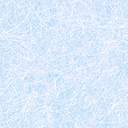 